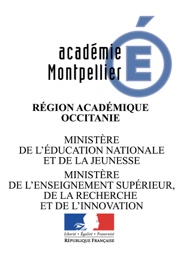 ACTIVITES CODIFIEES : acrosport, gymnastique sportiveACTIVITES NON CODIFIEES : danse(s), arts du cirqueVilleRNECHAMP D’APPRENTISSAGE N°1223445ÉtablissementCHAMP D’APPRENTISSAGE N°XAPSA ACTIVITÉ NATIONALENATIONALEÉTABLISSEMENTÉTABLISSEMENTAPSA ACTIVITÉ AFL1 : S’engager pour composer et réaliser un enchaînement à visée esthétique ou acrobatique destiné à être jugé, en combinant des formes corporelles codifiées. AFL2 : Se préparer et s’engager, individuellement et collectivement, pour s’exprimer devant un public et susciter des émotions.AFL3 : Choisir et assumer des rôles au service de la prestation collectivePrincipes d’élaboration de l’épreuve :Précision des choix possibles pour les élèves :AFL1 : AFL2 :AFL3 : Évaluation AFL 2                au fil de la séquence                   en fin de séquence                          les 2Évaluation AFL 3                au fil de la séquence                   en fin de séquence                          les 2AFL déclinés dans l’APSA choisie :Principes d’élaboration de l’épreuve :Précision des choix possibles pour les élèves :AFL1 : AFL2 :AFL3 : Évaluation AFL 2                au fil de la séquence                   en fin de séquence                          les 2Évaluation AFL 3                au fil de la séquence                   en fin de séquence                          les 2Éléments à évaluer en fin de séquence (sur 12 points)Repères d’évaluationRepères d’évaluationRepères d’évaluationRepères d’évaluationAFL 1 : S’engager pour composer et réaliser un enchaînement à visée esthétique ou acrobatique destiné à être jugé, en combinant des formes corporelles codifiées.Degré 1Degré 2Degré 3Degré 4Éléments à évaluer, partie 1 de l’AFL 1 : au minimum sur 4 points et au maximum sur 8 pointscoefficient de difficulté coefficient de difficulté coefficient de difficultécoefficient de difficultéDe 0 à ……….. ptsde……. à ……….. ptsde……. à ……….. ptsde……. à ……… ptsÉléments à évaluer, partie 2 de l’AFL 1 : au minimum sur 4 points et au maximum sur 8 pointsDe 0 à ……….. ptsde……. à ……….. ptsde……. à ……….. ptsde……. à ……. PtsÉléments à évaluer au fil de le séquence (sur 8 points)Repères d’évaluationRepères d’évaluationRepères d’évaluationRepères d’évaluationAFL 2 : Se préparer et s’engager, individuellement et collectivement, pour s’exprimer devant un public et susciter des émotions.Degré 1Degré 2Degré 3Degré 4Éléments à évaluer de l’AFL2 : Cas n°1       2 points 0.5 pt1 pt1.5 pt2 ptsCas n°2       4 points De 0 à 1 ptDe 1.5 à 2 ptsDe 2.5 à 3 ptsDe 3.5 à 4 ptsCas n°3       6 points De 0 à 1 ptDe 1.5 à 3 ptsDe 3.5 à 4.5 ptsDe 5 à 6 ptsAFL 3 : Choisir et assumer des rôles au service de la prestation collectiveDegré 1Degré 2Degré 3Degré 4Éléments à évaluer de l’AFL3 :Cas n°1       2 points 0.5  pt1  pt1.5 pt2  ptsCas n°2       4 points De 0 à 1 ptDe 1.5 à 2 ptsDe 2.5 à 3 ptsDe 3.5 à 4 ptsCas n°3       6 points De 0 à 1 ptDe 1.5  à 3 ptsDe 3.5 à 4.5 ptsDe 5 à 6 ptsAFL1 : S’engager pour composer et interpréter une chorégraphie collective, selon un projet artistique en mobilisant une motricité expressive et des procédés de composition.AFL2 : Se préparer et s’engager, individuellement et collectivement, pour s’exprimer devant un public et susciter des émotions.AFL3 : Choisir et assumer des rôles au service de la prestation collectivePrincipes d’élaboration de l’épreuve :Précision des choix possibles pour les élèves :AFL1 : AFL2 :AFL3 : Évaluation AFL 2                au fil de la séquence                   en fin de séquence                          les 2Évaluation AFL 3                au fil de la séquence                   en fin de séquence                          les 2AFL déclinés dans l’APSA choisie :Principes d’élaboration de l’épreuve :Précision des choix possibles pour les élèves :AFL1 : AFL2 :AFL3 : Évaluation AFL 2                au fil de la séquence                   en fin de séquence                          les 2Évaluation AFL 3                au fil de la séquence                   en fin de séquence                          les 2Éléments à évaluer en fin de séquence (sur 12 points)Repères d’évaluationRepères d’évaluationRepères d’évaluationRepères d’évaluationRepères d’évaluationAFL 1 : S’engager pour composer et interpréter une chorégraphie collective, selon un projet artistique en mobilisant une motricité expressive et des procédés de composition.Degré 1Degré 2Degré 3Degré 3Degré 4Éléments à évaluer, partie 1 de l’AFL 1 : au minimum sur 4 points et au maximum sur 8 pointsDe 0 à ……….. ptsde……. à ……….. ptsde……. à ……….. ptsde……. à ……….. ptsde……. à ……… ptsÉléments à évaluer, partie 2 de l’AFL 1 : au minimum sur 4 points et au maximum sur 8 pointsDe 0 à ……….. ptsde……. à ……….. ptsde……. à ……….. ptsde……. à ……….. ptsde……. à ……… ptsÉléments à évaluer au fil de le séquence (sur 8 points)Repères d’évaluationRepères d’évaluationRepères d’évaluationRepères d’évaluationRepères d’évaluationAFL 2 : Se préparer et s’engager, individuellement et collectivement, pour s’exprimer devant un public et susciter des émotions.Degré 1Degré 2Degré 3Degré 4Degré 4Éléments à évaluer de l’AFL2 : Cas n°1       2 points 0.5 pt1 pt1.5 pt2 pts2 ptsCas n°2       4 points De 0 à 1 ptDe 1.5 à 2 ptsDe 2.5 à 3 ptsDe 3.5 à 4 ptsDe 3.5 à 4 ptsCas n°3       6 points De 0 à 1 ptDe 1.5 à 3 ptsDe 3.5 à 4.5 ptsDe 5 à 6 ptsDe 5 à 6 ptsAFL 3 : Choisir et assumer des rôles au service de la prestation collectiveDegré 1Degré 2Degré 3Degré 4Éléments à évaluer de l’AFL3 :Cas n°1       2 points 0.5 pt1 pt1.5 pt2 ptsCas n°2       4 points De 0 à 1 ptDe 1.5 à 2 ptsDe 2.5 à 3 ptsDe 3.5 à 4 ptsCas n°3       6 points De 0 à 1 ptDe 1.5 à 3 ptsDe 3.5 à 4.5 ptsDe 5 à 6 pts